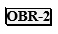 Prijavitelj:	…………………….......... …………………………………………………………Predmet javnega razpisa»Javni razpis za sofinanciranje programov veteranskih organizacij in drugih društev in združenj, ki niso predmet drugih razpisov v Mestni občini Koper za leto 2022«IZJAVA O SPREJEMANJU POGOJEV RAZPISA IN RESNIČNIH PODATKIHIzjavljamo, da smo registrirani za opravljanje dejavnosti za razpisno področje, na katerega se prijavljamo in da v celoti sprejemamo pogoje javnega razpisa, merila in ostala določila iz razpisne dokumentacije, določila iz vzorca pogodbe, delnega poročila in končnega poročila.S podpisom te izjave potrjujemo veljavnost naše prijave in izjavljamo, da so podatki, ki so navedeni v prijavi resnični ter da fotokopije priloženih listin ustrezajo originalu. Seznanjeni smo s tem, da nas lahko komisija izloči iz ocenjevanja prijavljenega programa oz. projekta, če naši podatki v prijavi ne bodo resnični.Izjavljamo, da smo v celoti in v pogodbenem roku izpolnili vse naše finančne obveznosti do Mestne občine Koper.Izjavljamo, da s svojim programom oziroma projektom za leto 2022 se prijavljamo samo na enega izmed javnih razpisov Mestne občine Koper za leto 2022, in sicer na razpis, katerega predmet razpisa pokriva osnovni oz. večji del našega programa (to ne velja za prijave na javni razpis za sofinanciranje prireditev v MOK za leto 2022 in za prijave na javni razpis za sofinanciranje športnih programov v MOK za leto 2022) ter da za projekt, za katerega podajamo vlogo, nismo pridobili pomoči iz drugih virov, razen v delu sofinanciranja (prepoved dvojnega financiranja).Mestni občini Koper dovoljujemo, da vse podatke navedene v vlogi, preveri pri upravljavcih javnih zbirk. Izjavljamo, da nismo subjekt, za katerega bi za Mestno občino Koper veljala omejitev poslovanja po 35. členu Zakona o integriteti in preprečevanju korupcije (Uradni list RS, št. 69/11 – uradno prečiščeno besedilo in 158/20).Ta izjava je sestavni del in priloga dokumentacije prijave, s katero se prijavljamo na »Javni razpis za sofinanciranje programov veteranskih organizacij in drugih društev in združenj, ki niso predmet drugih razpisov v Mestni občini Koper za leto 2022«, objavljen v Uradnem listu RS dne 10.12.2021. Datum:                                                                			                        Žig in podpis        							                    odgovorne osebe prijavitelja: